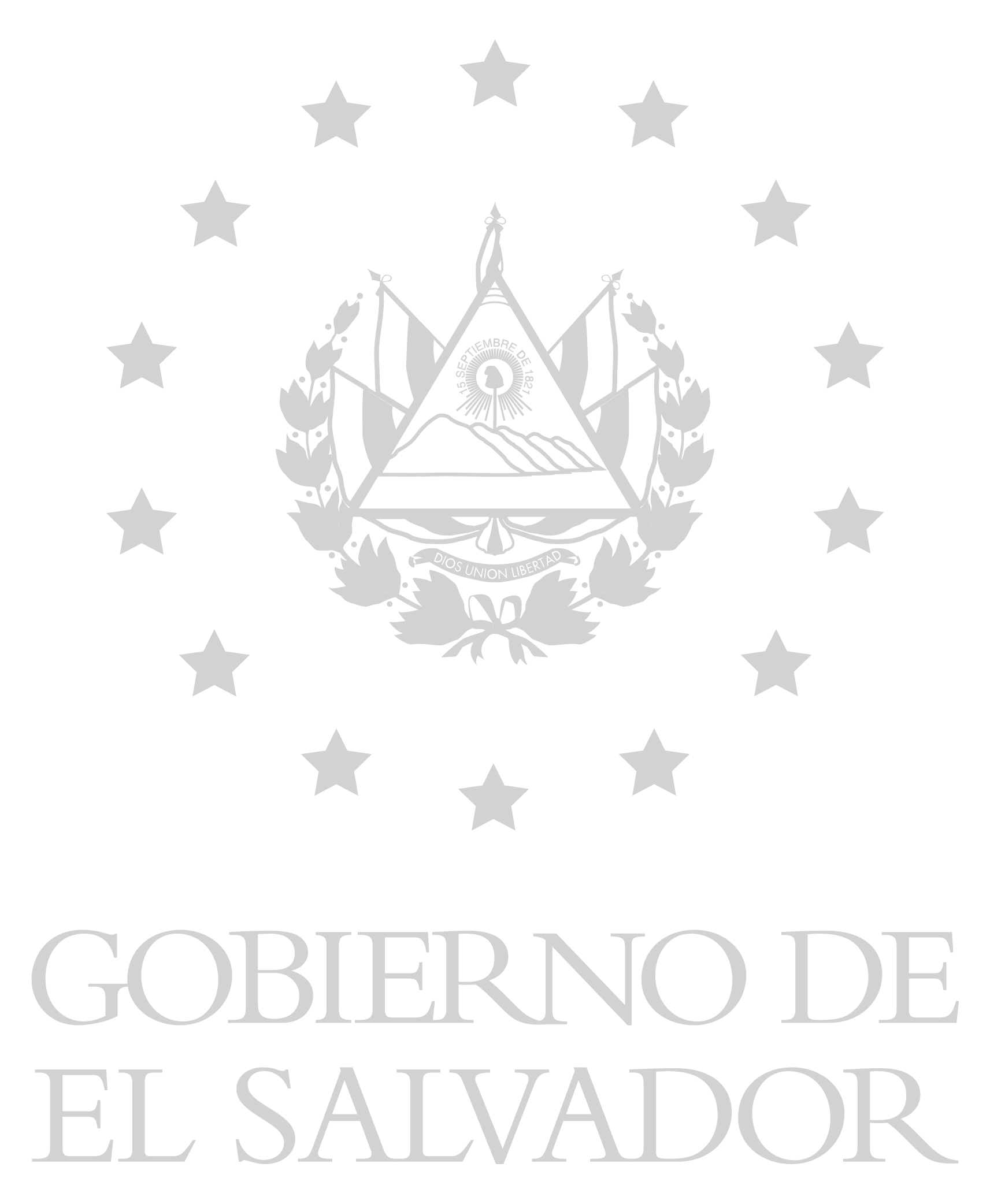 Información oficiosa correspondiente al mes de julio 2022 Departamento de RegistroDurante el mes de julio, el departamento de registro continuo con la digitación de los expedientes de la fase 2 de actualización de datos de veteranos y excombatientes.SOBREVIVENCIAS EN LINEA LEVANTADAS POR EL DEPARTAMENTO DE REGISTRO JULIO 2022Grupos familiares ingresados por sectorGrupos familiares ingresados por sectorFMLN1482FAES3197Grupos familiares ingresados por sectorGrupos familiares ingresados por sectorFEMENINO823MASCULINO3856SOBREVIVENCIA EN LINEA JULIO SOBREVIVENCIA EN LINEA JULIO FAES29FMLN11SOBREVIVENCIA EN LINEA JULIOSOBREVIVENCIA EN LINEA JULIOFEMENINO6MASCULINO34